Профессор-оқытушылар құрамының түйіндемесі   Ақтоты Көлкенқызы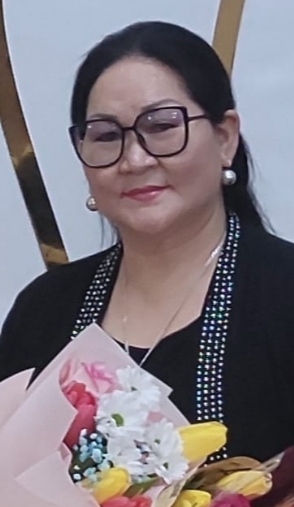 ҚР Суретшілер одағының мүшесі, кескіндемеші, сәндік қолданбалы өнер суретшісі.Марапаттау:2017 ж. - ҚР "Құрмет" ордені.2010-11, 12, 13 жылдары-ҚР президенттік стипендиясы.2000 ж. - Қазақстан Жастар Одағы сыйлығының лауреаты.1999 ж.-"Шабыт-миллениум"республикалық фестивалі сыйлығының лауреаты.1998 ж. - ҚР мемлекеттік стипендиясының иегеріБілімі: Жоғары.Кезең: Білім Беру;1984 ж. - Алматы көркемсурет училищесі. ГогольМамандығы: кескіндемеші, суретші-безендіруші.КСРО жоғары оқу орнының Мин.жолдамасы бойынша жұмыс істеді:1992 ж. - Алматы Мемлекеттік институты. Т. Жүргенов мамандығы: ППИ. Қолданбалы өнер суретшісі, керамм, кескіндеме.Кезең: кәсіби тәжірибе1993-1995 ж.Ж. - АМХА ХТМиК кафедрасының оқытушысы.1995 - 2001 ж. ж. – "Ақ желкен"жеке мектебінде оқытушы Алматы қаласы.2001-2008 ж. Ж. - Еуразия ұлттық университеті Сәулет және дизайн кафедрасының аға оқытушысы. Л.Н.Гумилев атындағы еұу Астана қаласы.2009 - 2013 ж. Ж. – "Тәуелсіздік Сарайы" жанындағы "қазіргі заманғы өнер"галереясының жетекшісі Астана қаласы.2013-2017 ж. ж. - ҚР Ұлттық музейінің кеңесшісі, ғылыми қызметкері Астана қаласы.2017-2019 ж.Ж. ҚазАТУ университетінің "Сәулет және Дизайн" кафедрасының доценті.2019-2021 ж. - ҚазЭҚХСУ "Дизайн" кафедрасының доценті.02.2019-2021 ж. - Астана Халықаралық университетінің (MUA) өнер және дизайн Жоғары мектебінің аға оқытушысыЖұмыс тәжірибесі:Академиялық:Осы ұйымдағы жұмыс - ҚазТБУ-2021-2022ж.Мерзімі: осы ұйымдағы лауазымы мен жұмыс орны-аға оқытушы, "ТЛПиД" кафедрасының оқытушысы.Кезең: оқытылатын пәндер тізімі:КомпозицияСуретАрнайы.суретКескіндемеТүс тануКезең: Жұмыспен қамту (0,5 ставка)Білім беру ұйымдарындағы алдыңғы жұмыс орындары:Кафедраның шақыруымен 2014-2020 Ж.Ж. Қазақ экономика, қаржы және халықаралық сауда университетінде КУЭФиМТ, MUA "Дизайн" кафедрасының доценті болып жұмыс істедіЖОО-ның жұмыспен қамтылу кезеңі (1.25 мөлшерлеме)СуретАрнайы.суретКескіндемеАкадемиялық кескіндемеКомпозицияТүс тануМүсінПішінді құрастыру және модельдеуКомпозицияБіліктілікті арттыру:Мерзімі: соңғы 5 жыл ішінде күні көрсетілген кәсіби біліктілікті арттыру туралы куәліктер/сертификаттар немесе кәсіби тіркеу (Білім беру бағдарламалары мен оқытылатын пәндер бейіні бойынша).Біліктілікті арттыру-ФПКқұжат орны атауы күні1.Сертификат Астана қаласы "Бейнелеу өнері тарихы және заманауи дизайн" тақырыбындағы біліктілікті арттыру (72 сағат) Сертификат № 22 20.12.2018 ж.2. Ұлттық Сертификат ҚР мұражайы Нұр-сұлтан Қ. "өнер бүгін. Қазіргі өнердегі дәстүрлі бағыттар" 07.09.2019 ж.3. Сертификат Нұр-сұлтан Қ. Біліктілікті арттыру" Академия роста " кәсіби даярлау орталығы"Abobe illustrator" (72 сағат) сертификаты АИ -12608 25.12.2020 ж4. Диплом. Симпозиум – Көрме Ыстамбұл. Түркия "Түркі Әлемі Әйел Суретшілерінің Стамбулда кездесуі". Түркі әлемі муниципалитеттерінің одағы мен Стамбул қалалық мэриясы (IBB)тарапынан ұйымдастырылған 8-16 Наурыз 2019 ж. Диплом - 2 дана.5.Симпозиум -Кипр Көрмесі. YAKIN DOGU UNIVERSITET г Левкоша Симпозиумы. "Кипр.YAKIN DOGU UNIVERSITET» 10 - "Кипр қазіргі заманғы өнер мұражайы" коллекциясындағы автордың жұмысы. 2019-20жж 6. Авторлық "ӘКЕ" мүсін шығармасы Ақтөбе қаласының мұражайының тапсырысымен  арнайы жасалып мұражай қорына қабылданды. 2021ж7. Көрме. Авторлық шығармамен Алматы қаласының Ә.Қастеев атындағы мұражайда өткен  "Гүлдене бер Қазақстаным"атты Қазақстан Тәуелсіздігінің 30 жылдығына арналған көрмеде экспозицияланды 2021ж.Каталог "Гүлденген, Менің Қазақстаным" Ә. Қастеев мұражайы басып шығарды..8.Көрмесі. Авторлық шығармашылық Ұлттық ҚР мұражайы Нұр-сұлтан қаласы Қазақстан Тәуелсіздігінің 30 жылдығына арналған "ТӘУЕЛСІЗДІК КӨКЖИЕГІ"атты ҚР Ұлттық музейіндегі көрмеге қатысушы. 04.06.2021 ж.Кәсіби ұйымдарға мүшелік:1997 ж. - ҚР Суретшілер одағының мүшесі.2019ж. - Кипр Суретшілер Одағының мүшесі.Марапаттар мен сыйлықтар, дипломдар:1998 ж. - ҚР мемлекеттік стипендиясының иегері1999 ж.-"Шабыт-миллениум"республикалық фестивалі сыйлығының лауреаты.2000 ж. - Қазақстан Жастар Одағы сыйлығының лауреаты.2010-11, 12, 13 жылдары-ҚР президенттік стипендиясы.2017 ж. - ҚР "Құрмет" ордені. №382522018 ж.20 маусым – "Астана-20 жыл" мерейтойлық медалі №08939.2019 ж. - Диплом. "Түркі Әлемі Әйел Суретшілерінің Стамбул Кездесуі"Түркі әлемі муниципалитеттерінің одағы мен Стамбул қалалық мэриясы (IBB) тарапынан ұйымдастырылған2019-2020жж. - Симпозиум."Кипр.YAKIN DOGUUNIVERSITET». ДипломдарҚосымша ақпарат:Кезең: соңғы 5 жылда (егер толықтырулар болса, онда түйіндеме тізімінде көрсетілмеген маңызды қызмет түрлерін көрсетуге болады)- Оқу корпусын безендіру-тұрақты жұмыс істейтін және жаңартушы шығармашылық көрмелер-Қала мектептеріне кәсіби бағдар беру-бекітілген мектептегі кездесулер.- Кафедра жұмысы - жұмыс жоспары, жыл сайынғы атқарылған жұмыс туралы есептер-студенттердің үлгерімін бақылау, конференцияға қатысу, студенттермен жұмыс көрмеге қатысу, үлгерімі нашар студенттерге оқу үрдісінде көмек көрсету және т. б.- Кафедралық жұмыс - ПОӘК, ҚазТБУ оқу корпусының ішінде дизайн бойынша көрмелер ұйымдастыруға және өткізуге көмек.- ҚазТБУ сайтына арналған материалдарды дайындауға көмектесу.Приложение 10Резюме профессорско-преподавательского состава    Смагулова Актоты КолкеновнаЧлен Союза художников РК, живописец, художник декоративно прикладного искусства.Награждения: 2017 г.- Орден РК «Құрмет».2010-11,12,13гг - Президентской стипендии РК.2000 г. - Лауреат премии Союза молодежи Казахстана.1999 г.- Лауреат премии Республиканского фестиваля «Шабыт-миллениум».1998 г.- Обладатель государственной стипендии РКОбразование: Высшее.    Смагулова Актоты КолкеновнаЧлен Союза художников РК, живописец, художник декоративно прикладного искусства.Награждения: 2017 г.- Орден РК «Құрмет».2010-11,12,13гг - Президентской стипендии РК.2000 г. - Лауреат премии Союза молодежи Казахстана.1999 г.- Лауреат премии Республиканского фестиваля «Шабыт-миллениум».1998 г.- Обладатель государственной стипендии РКОбразование: Высшее.Период:Образование;1984г.- Алма-атинское художественное училище им. ГоголяСпециальность: Живописец, художник оформитель.Работал по направлению Мин.вуза СССР:1992г.- Алматинский Государственный институт им. Т. Жургенова Специальность: ДПИ. Художник декоративно прикладного искусства, кераммика, живопись. Период:Профессиональный опыт1993 - 1995 г.г. – Преподаватель кафедры ХТМиК АГХА.1995 - 2001 г.г. – Преподаватель в частной школе «Ақ желкен» г. Алматы.2001 - 2008 г.г. – Старший преподаватель кафедры архитектуры и дизайна Евразийского национального университет им. Л.Н.Гумилева  г. Астана.2009 - 2013 г.г. – руководитель галереии «Современного искусства» при «Дворец Независимости» г. Астаны.2013 - 2017 г.г. – Советник, научный сотрудник Национального музея РК г. Астаны.2017- 2019 г.г. – Доцент кафедры «Архитектуры и Дизайн», Университета КазАТУ.  2019 - 2021 г. - Доцент кафедры «Дизайн» КазУЭФМТ.02.2019-2021 г. -Старший преподаватель Высшей школы Искусств и Дизайна, Международном Университете Астана (MUA)Опыт работы:Опыт работы:Академический:Академический:Работа в данной организации- КазУТБ -2021-2022г.Работа в данной организации- КазУТБ -2021-2022г.Период:Должность и место работы в данной организации-старший, преподаватель, кафедры «ТЛПиД».Период:Перечень преподаваемых дисциплин:КомпозицияРисунокСпец.рисунокЖивописьЦветоведениеПериод:Занятость (0,5 ставка)Предыдущие места работы в организациях образования: Работал по приглашению кафедры с 2014-2020г.г. в Казахский университет экономики, финансов и международной торговли -  Доцентом кафедры «Дизайн» КУЭФиМТ, MUAРисунокСпец.рисунокЖивописьАкадемический живописьКомпозицияЦветоведениеСкульптураКонструирование и моделирование формыКомпозицияПредыдущие места работы в организациях образования: Работал по приглашению кафедры с 2014-2020г.г. в Казахский университет экономики, финансов и международной торговли -  Доцентом кафедры «Дизайн» КУЭФиМТ, MUAРисунокСпец.рисунокЖивописьАкадемический живописьКомпозицияЦветоведениеСкульптураКонструирование и моделирование формыКомпозицияПовышение квалификации:Повышение квалификации:Период: за последние 5летСвидетельства/сертификаты о повышении профессиональной квалификации с указанием даты или профессиональная регистрация (по профилю образовательных программ и преподаваемых дисциплин).Повышение квалификации - ФПК Членство в профессиональных организациях:1997г.- член Союза Художников РК.2019г. – член Союза Художников Кипра.Членство в профессиональных организациях:1997г.- член Союза Художников РК.2019г. – член Союза Художников Кипра.Награды и премии, дипломы:Награды и премии, дипломы:1998 г.- Обладатель государственной стипендии РК1999 г.- Лауреат премии Республиканского фестиваля «Шабыт-миллениум».2000 г. - Лауреат премии Союза молодежи Казахстана.2010-11,12,13гг - Президентской стипендии РК.2017 г.- Орден РК «Құрмет». №382522018 г. 20 июнь – «Юбилейная медаль» Астана-20 лет" №08939.2019 г.- Диплом. «Стамбульская Встреча Женщин Художниц Тюркского Мира» Организованной со стороны  Союза Муниципалитетов Тюркского Мира и Стамбульской Мэрии (IBB)2019-2020гг.-Дипломы.Симпозиум.«Кипр.YAKIN DOGUUNIVERSITET».Дополнительная информация: Дополнительная информация: Период:за последние 5 лет(Если есть дополнения, то можно указать те важные виды деятельности, которые не отмечены в списке резюме)- Оформление учебного корпуса – постоянно действующие и обновляющие Творческие выставки-Профориентация по школам города- школа закрепленная.-Кафедральная работа – план работы, ежегодные отчеты о проделанной работе - контроль успеваемости студентов, посещение конференции, работа с студентами посещение выставки, оказание помощи неуспевающим студентам в учебном процессе и т. д.-Кафедральная работа- УМКД, помощь при организации и проведение выставок по дизайну внутри учебного корпуса КазУТБ.-помощь подготовка материала для сайта КазУТБ.Appendix 10Summary of the teaching staff       Smagulova Aktoty KolkenovnaMember of the Union of Artists of the Republic of Kazakhstan, painter, artist of decorative and applied art.Awards:2017 - Order of the Republic of Kazakhstan "Kurmet".2010-11,12,13 - Presidential Scholarship of the Republic of Kazakhstan.2000 - Laureate of the prize of the Youth Union of Kazakhstan.1999 - Winner of the prize of the Republican festival "Shabyt-millennium".1998 - Holder of the State scholarship of the Republic of KazakhstanEducation: Higher.Period: Education;1984 - Alma-Ata Art College named after GogolSpecialty: Painter, graphic designer.He worked in the direction of Mines.University of the USSR:1992 - Almaty State Institute named after T. Zhurgenov Specialty: DPI. Artist of decorative and applied art, ceramics, painting.Period: Professional experience1993 - 1995 – Teacher of the Department of HTMiK AGHA.1995 - 2001 – Teacher at the private school "Ak Zhelken"in Almaty.2001 - 2008 – Senior Lecturer of the Department of Architecture and Design of the L.N.Gumilyov Eurasian National University, Astana.2009 - 2013 – Head of the Gallery of "Contemporary Art" at the "Palace of Independence"Astana city.2013 - 2017 – Advisor, researcher at the National Museum of the Republic of Kazakhstan, Astana.2017 - 2019 – Associate Professor of the Department of Architecture and Design, KazATU University.2019 - 2021 - Associate Professor of the Department of "Design" KazUEFMT.02.2019-2021 - Senior Lecturer at the Higher School of Art and Design, Astana International University (MUA)Work experience:Academic:Work in this organization - KazUTB -2021-2022.Period: Position and place of work in this organization-senior, lecturer, department of "TLPiD".Period: List of subjects taught:CompositionDrawingSpecial drawingPaintingColor sciencePeriod: Employment (0.5 rate)Previous jobs in educational organizations:Worked at the invitation of the Department from 2014-2020 at the Kazakh University of Economics, Finance and International Trade - Associate Professor of the Department of "Design" KUEFiMT, MUAPeriod of University Employment (1.25 rate)DrawingSpecial drawingPaintingAcademic paintingCompositionColor scienceSculptureDesign and modeling of the formCompositionProfessional development:Period: for the last 5 years, Certificates / certificates of professional development with an indication of the date or professional registration (according to the profile of educational programs and disciplines taught).Advanced training - FPCdocument place name dateCertificate of Astana Advanced training on the topic: "The history of art and modern design" (72 hours) Certificate No. 22 20.12.2018 Certificate of the National Museum of the Republic of Kazakhstan Nur-Sultan "Art today. Traditional trends in contemporary art" 07.09.20193. Certificate of Nur-Sultan Professional Training Center "Academy of Growth" Advanced training "Abobe illustrator" (72-hours) Certificate AI -12608 25.12.2020g4.  Diploma Symposium – Exhibition g Istanbul. Turkey "Istanbul Meeting Of Women Artists Of The Turkic World" Organized by the Union of Municipalities of the Turkic World and Istanbul City Hall (IBB) March 8-16 twothousandnineteen5.  Diploma - 2 pcs. Symposium -Cyprus exhibition.YAKIN DOGU UNIVERSITET g Levkosha Symposium. "Cyprus.YAKIN DOGU UNIVERSITET" 10 - the work of the author in the collection of the "Cyprus Museum of Modern Art" 2019-20.6.  The author's work The Museum of Aktobe The creation of the sculpture "AKE" for the museum in Aktobe. twothousandtwentyone7.  Exhibition. Author's creativity Catalog "Bloom, my Kazakhstan" Museum named after A. Kasteev.Museum named after A. Kasteev. g Almaty. Participant of the exhibition at the A. Kasteev Museum dedicated to the 30th anniversary of Independence of Kazakhstan "Guldene ber Kazakstanym". 2021.8. Exhibition. Author's creativity National Museum of the Republic of KazakhstanNur-Sultan is a participant of the exhibition at the National Museum of the Republic of Kazakhstan dedicated to the 30th anniversary of Independence of Kazakhstan "TAUELSIZDIK KOKZHIEGI". 04.06.2021Membership in professional organizations:1997 - member of the Union of Artists of the Republic of Kazakhstan.2019 – Member of the Union of Artists of Cyprus.Awards and prizes, diplomas:1998 - Winner of the state scholarship of the Republic of Kazakhstan1999 - Winner of the prize of the Republican festival "Shabyt-Millennium".2000 - Laureate of the prize of the Youth Union of Kazakhstan.2010-11,12,13 - Presidential Scholarship of the Republic of Kazakhstan.2017 - Order of the Republic of Kazakhstan "Kurmet". No. 382522018 June 20 – "Astana-20 Years Anniversary Medal" No. 08939.2019 - Diploma. "Istanbul Meeting Of Women Artists Of The Turkic World"Organized by the Union of Municipalities of the Turkic World and Istanbul City Hall (IBB)2019-2020.- Diplomas.The symposium."Cyprus.YAKIN DOGUUNIVERSITET".Additional information:Period:for the last 5 years (If there are additions, you can specify those important activities that are not marked in the resume list)- Design of the academic building – permanent and updating Creative exhibitions-Career guidance in the schools of the city- the school is fixed.-Cathedral work – work plan, annual reports on the work done - monitoring students' progress, attending conferences, working with students visiting exhibitions, helping underachieving students in the educational process, etc. -Cathedral work- UMKD, assistance in organizing and holding design exhibitions inside the KazUTB academic building.-help preparing material for the KazUTB website.